АДМИНИСТРАЦИЯ ГОРОДА КУЗНЕЦКА 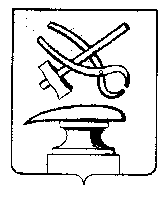 ПЕНЗЕНСКОЙ ОБЛАСТИПОСТАНОВЛЕНИЕОт  24.04.2019   № 621                                                                                              г. КузнецкОб утверждении «Проекта межевания территории в границах территориальной зоны производственных объектов V класса опасности (в районе бывшего кирпичного завода) в городе Кузнецке Пензенской области»Рассмотрев документы, представленные отделом архитектуры и градостроительства администрации города Кузнецка, руководствуясь ст. 46 Градостроительного кодекса Российской Федерации, результатами публичных слушаний от 17.04.2019,АДМИНИСТРАЦИЯ ГОРОДА КУЗНЕЦКА ПОСТАНОВЛЯЕТ:Утвердить «Проект межевания территории в границах территориальной зоны производственных объектов V класса опасности (в районе бывшего кирпичного завода) в городе Кузнецке Пензенской области».Настоящее постановление подлежит официальному опубликованию и размещению на официальном сайте администрации города Кузнецка в течение трех дней со дня его подписания.Контроль за исполнением настоящего постановления  возложить на первого заместителя главы администрации города Кузнецка Трошина В.Е.Глава администрации города Кузнецка  			                      С.А. Златогорский  